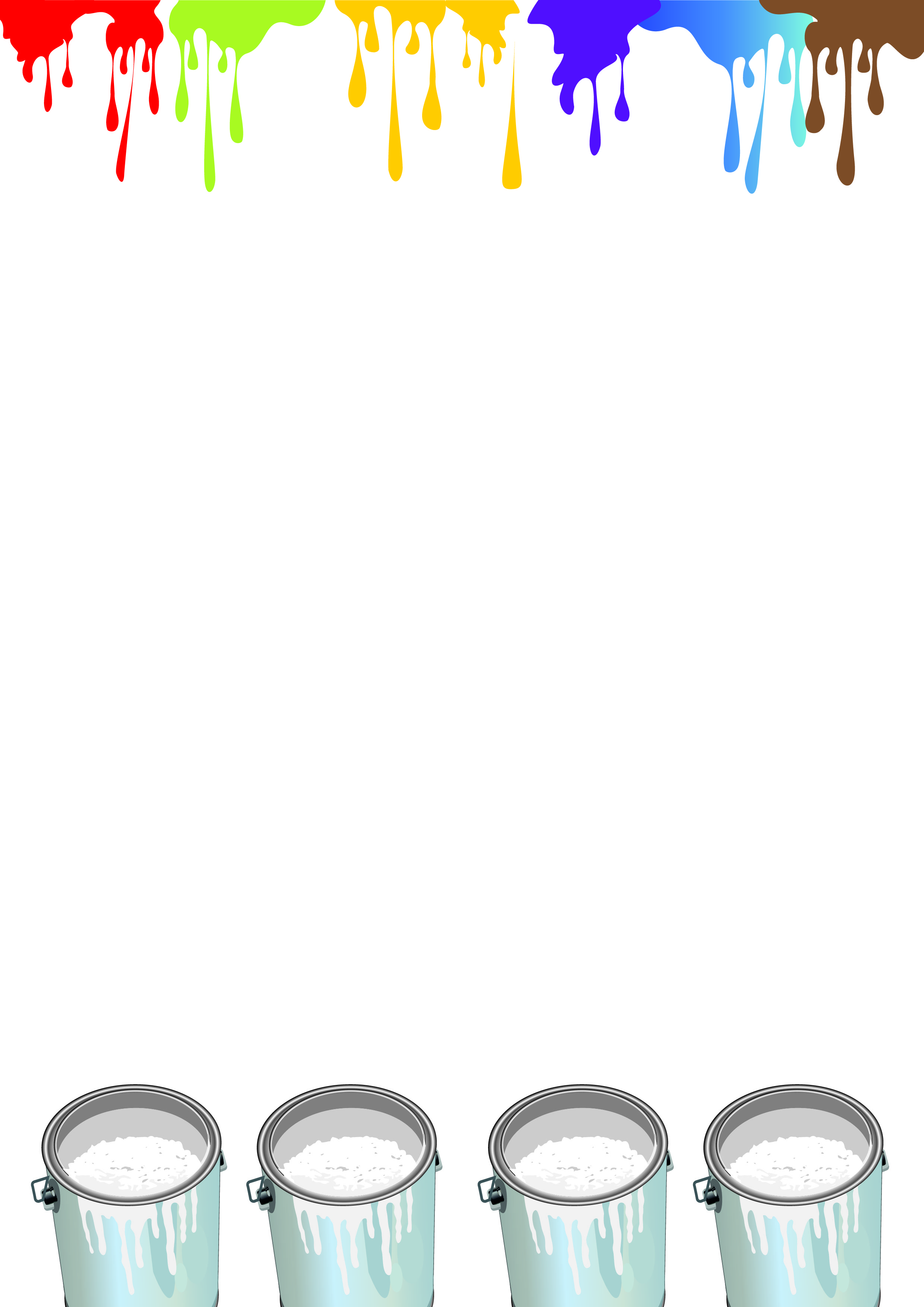 Past Achievements ; Future Endeavours新社承傳
Creating new house names and coloursEach house name should include both English and Chinese versions. The new house colour can be a single colour or a combination of two colours.If it is a single colour, avoid using the existing house colours, i.e. red, blue, yellow, brown, purple and green. The colour(s) should be a pure colour. No transparent or gradient colours will be accepted. All students and alumni are welcome to participate.Entries can be submitted by an individual, group or house.The copyright of all submitted entries rests with the school.The school has the right to change and refine the designs of all participants, which may be used as the final designs for future house products ( house T-shirts, flags, logo, etc.)All entries can be submitted in one of the following formats: (i) hard copy, (ii) JPEG, (iii) PDF or (iv) Word document format.Please hand in your work on or before 30 September 2016.The result will be released in December 2016 on the school webpage and the school notice.Judges: 	Mr. Tai Tak Ching		Mrs. Ho Liu Yee Ling		Ms. Wong Yin Lan		Ms. So Wai Yee, Elaine		Ms. Kwok Wai Yin, WinniePrizes:  School souvenirs and certificatesFor enquiry, please contact Mr. Chou Wai Hong or Ms. Kwok Wai Yin, WinnieFor current student:
Name:_______________
Class:________________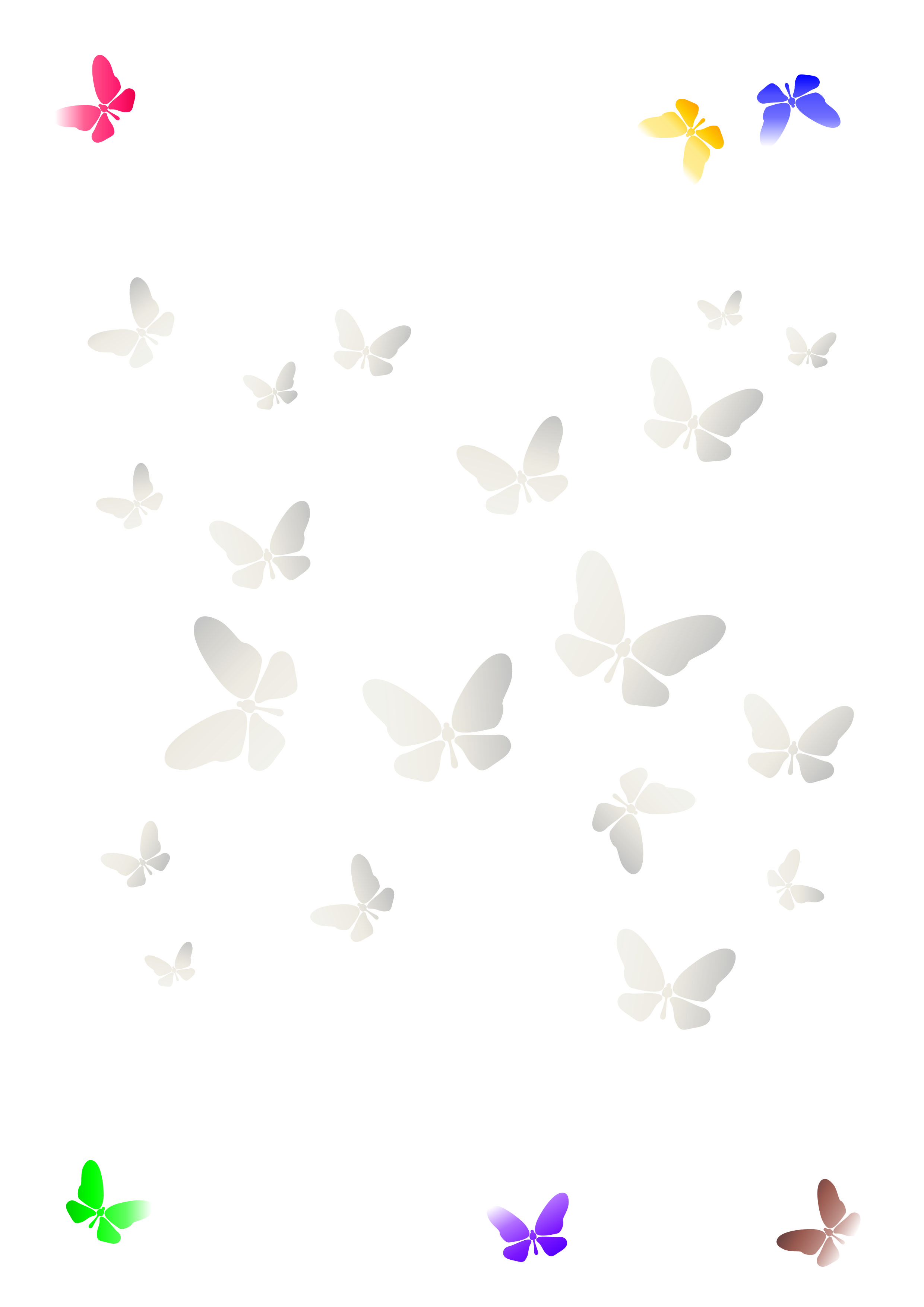 Class number: _________For alumnus:Name:______________________Year of graduated: ____________Alumnus number (if any):_______Phone:______________________Email:_______________________House 1:
English name:___________________
Chinese name:__________________Colour/Colours: Pantone number (if any):__________House 2:
English name:___________________
Chinese name:__________________Colour/Colours: Pantone number (if any):__________House 3:
English name:___________________
Chinese name:__________________Colour/Colours: Pantone number (if have):__________House 4:
English name:___________________
Chinese name:__________________Colour/Colours: Pantone number (if any):__________